​​​     ព្រះរាជាណាចក្រកម្ពុជា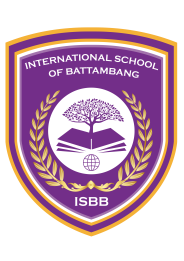 ​​​​    ជាតិ​ សាសនា ព្រះមហាក្សត្រ	           សាលាអន្តរជាតិបាត់ដំបង  	International School of  Battambangពាក្យសុំចូលរៀនADMISSION FORMសូមគោរពជូនRESPECTED TO	លោកនាយកសាលាអន្តរជាតិបាត់ដំបង / The Principal of International School of Battambangសូមលោកនាយកមេត្តាអនុញ្ញាតឲ្យខ្ញុំបាទ/នាងខ្ញុំ បានចូលសិក្សានៅសាលាអន្តរជាតិបាត់ដំបង ក្នុងកម្មវិធី / Please accept me to pursue the below curriculum: កម្មវិធីជាតិ និងកម្មវិធីអន្តរជាតិ National curriculum and International Curriculum ចាប់ពីថ្ងៃទី/from the day of……… ខែ/Month………. ឆ្នាំYear…… ក្នុងឆ្នាំសិក្សា/School year 201… - 201…. នេះតទៅដោយអនុគ្រោះOnward ។ខ្ញុំបាទ/នាងខ្ញុំ សូមសន្យាថានឹងគោរពតាមបទបញ្ជាផ្ទៃក្នុងរបស់សាលាគ្រប់បែបយ៉ាងដោយគ្មានល័ក្ខខ័ណ្ឌឡើយ ។ហើយខ្ញុំក៏សូមសន្យាថានឹងគោរពតាមគោលការណ៍ណែនាំសិស្សមុនអោយចូលរៀនរបស់សាលាអន្តរជាតិបាត់ដំបង ដែលមានដូចខាងក្រោមដែរ ។ I acknowledge that I must adhere completely to the school regulations and policy and I will take responsibility for my misconduct.សូមជូនភ្ជាប់មកជាមួយនូវ / Enclosures:	១-​ សំបុត្រកំណើតថតចម្លង ចំនួន០១ច្បាប់	២- សៀវភៅគ្រួសារថតចម្លងចំនួន០១ច្បាប់	៣- រូបថតឯកសណ្ឋានឌូវីទំហំ (៤៦) ៦សន្លឹក / (៣៤) ៤សន្លឹកនិង (២៣) ៤សន្លឹក / Six (6) 46 Photo in Dewey Uniforms / Four (34) 4 Photo in Dewey Uniform and (23) 4 Photo in Dewey Uniforms.	សូមលោកនាយកមេត្តាទទួលនូវការគោរពដ៏ខ្ពង់ខ្ពស់ពីខ្ញុំបាទ-នាងខ្ញុំ ។ Sincerely Yours,សូមលោកនាយកមេត្តាទទួលនូវការគោរពដ៏ខ្ពង់ខ្ពស់ពីខ្ញុំបាទ/នាងខ្ញុំ ។ Sincerely Yours,ខ្ញុំបាទ-នាងខ្ញុំឈ្មោះ / Full Name:ជាភាសាខ្មែរ:…………………………..In English: ………………………………ភេទ/​ Sex:  ប្រុស/Male  ស្រី/ Femaleថ្ងៃខែឆ្នាំកំណើត/Date of Birth:……………………… សញ្ជាតិ/Nationality: …………ថ្ងៃខែឆ្នាំកំណើត/Date of Birth:……………………… សញ្ជាតិ/Nationality: …………អាស័យដ្ឋានបច្ចុប្បន្ន/Current Address:ភូមិ/Village:……………………… ឃុំ/សង្កាត់ Commune:………………………. ស្រុក/District: …………………… ខេត្ត/ក្រុង​/Province: …………………………ភូមិ/Village:……………………… ឃុំ/សង្កាត់ Commune:………………………. ស្រុក/District: …………………… ខេត្ត/ក្រុង​/Province: …………………………ជាសិស្សថ្នាក់ទី/Grade Level: ……… IAMA    Yesនៃសាលា/School ………………………………………………………………………………………………ឆ្នាំសិក្សា/School Year: 202… - 202… អត្ថលេខ/With ID Number:…………………………………………………………………………………ជាសិស្សថ្នាក់ទី/Grade Level: ……… IAMA    Yesនៃសាលា/School ………………………………………………………………………………………………ឆ្នាំសិក្សា/School Year: 202… - 202… អត្ថលេខ/With ID Number:…………………………………………………………………………………ជាសិស្សថ្នាក់ទី/Grade Level: ……… IAMA    Yesនៃសាលា/School ………………………………………………………………………………………………ឆ្នាំសិក្សា/School Year: 202… - 202… អត្ថលេខ/With ID Number:…………………………………………………………………………………គោលការណ៍ណែនាំសិស្សមុនអោយចូលរៀននៅសាលាអន្តរជាតិបាត់ដំបងសិស្សដែលអនុញ្ញាត អោយចូលរៀននៅសាលាអន្តរជាតិបាត់ដំបង ត្រូវបំពេញលក្ខខ័ណ្ឌដូចខាងក្រោម៖១- សិស្សដែលមកចុះឈ្មោះចូលរៀនដំបូង ត្រូវតែមានមាតាបិតាឬអាណាព្យាបាលសិស្សមកជាមួយទើបអាចទទួលយកបាន ។២- សិស្សត្រូវគោរពវិន័យនិងបទបញ្ជាផ្ទៃក្នុងសាលាឲ្យបានម៉ត់ចត់ (ដែលមានភ្ជាប់មកជាមួយ)៣- សិស្សត្រូវទិញនិងស្លៀកពាក់ឯកសណ្ឋានសាលាស្បែក ជើងប៉ាតា និងពាក់ស្លាកឈ្មោះមកសាលារាល់ថ្ងៃ ។៤- សិស្សត្រូវរៀបចំសៀវភៅគ្រប់មុខវិជ្ជាដោយមានក្រប ស្លាកឈ្មោះត្រឹមត្រូវ ។៥- សិស្សត្រូវកត់មេរៀនគ្រប់មុខអោយបានពេញ ។៦- ពេលមិនបានមករៀន ត្រូវសុំច្បាប់ជាលាយល័ក្ខអក្សរ ។៧- ពេលមានធុរ:ចេញទៅក្រៅក្នុងម៉ោងរៀន សិស្សត្រូវ        សុំលិខិតអនុញ្ញាតចេញពីនាយកសាលា ។៨- ហាមយកទូរស័ព្ទមកសាលាជាដាច់ខាត ព្រោះមានកត្តាអវិជ្ជមានជាច្រើន (បទបញ្ជាមានភ្ជាប់ជាមួយ) ។៩- ចំពោះសិស្សណាដែលមិនអាចទទួលយកការអប់រំរបស់សាលា បន្ទាប់ពីធ្វើកិច្ចសន្យាជាលាយល័ក្ខអក្សរចំនួន ៣ដងបើសិស្សនោះនៅតែចចេសរឹងរូសមិនកែប្រែសោះនឹងត្រូវ       បណ្តេញចេញពីសាលាដោយមិនមានសិទ្ធិទាមទារប្រាក់បង់ថ្លៃសិក្សានៅសល់ឡើយ ។Guideline for Students Before Enrollment in International School Of BattambangNew enrolled student has to complete, follow and understand the following:New enrolled student must be with the parents to complete the Admission form.Student must obey the school regulations and policy strictly (please see attached file).Student has to purchase and wear school uniform. He / She must wear tennis shoes, and must wear an Identification card (ID) in the school campus at all time.Student has to prepare notebooks for all subjects and cover them with name and plastic.Student has to complete all the lectures in each subject as guided by the teachers.Permission needs to be made for all absences by letter or note.Student needs to ask for permission slip before he/she goes out during class time by director.No phone/ allowed in school campus, because there are a lot of negative points (please see attached file).Student who doesn’t adhere school regulation and policy will be dismissed or suspended without getting refund after he / she has signed three times written agreement but still does not follow or change.